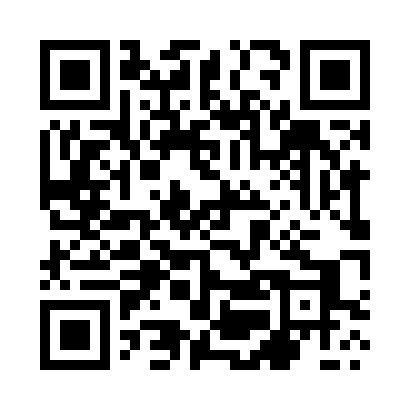 Prayer times for Stoczek, PolandWed 1 May 2024 - Fri 31 May 2024High Latitude Method: Angle Based RulePrayer Calculation Method: Muslim World LeagueAsar Calculation Method: HanafiPrayer times provided by https://www.salahtimes.comDateDayFajrSunriseDhuhrAsrMaghribIsha1Wed2:214:5912:345:448:1010:402Thu2:204:5712:345:458:1210:413Fri2:194:5512:345:468:1310:414Sat2:184:5312:345:488:1510:425Sun2:174:5112:345:498:1710:436Mon2:164:4912:345:508:1910:447Tue2:154:4712:345:518:2110:448Wed2:154:4512:345:528:2310:459Thu2:144:4412:335:538:2410:4610Fri2:134:4212:335:548:2610:4611Sat2:124:4012:335:558:2810:4712Sun2:124:3812:335:568:3010:4813Mon2:114:3612:335:578:3110:4914Tue2:104:3512:335:588:3310:4915Wed2:094:3312:335:598:3510:5016Thu2:094:3112:336:008:3610:5117Fri2:084:3012:336:018:3810:5218Sat2:084:2812:346:028:4010:5219Sun2:074:2712:346:038:4110:5320Mon2:064:2512:346:048:4310:5421Tue2:064:2412:346:058:4410:5522Wed2:054:2212:346:068:4610:5523Thu2:054:2112:346:068:4710:5624Fri2:044:2012:346:078:4910:5725Sat2:044:1812:346:088:5010:5726Sun2:044:1712:346:098:5210:5827Mon2:034:1612:346:108:5310:5928Tue2:034:1512:346:118:5510:5929Wed2:024:1412:356:118:5611:0030Thu2:024:1312:356:128:5711:0131Fri2:024:1212:356:138:5911:01